Guía de repasoP.I.E1° BásicoProfesora diferencial: Headelyne Behm 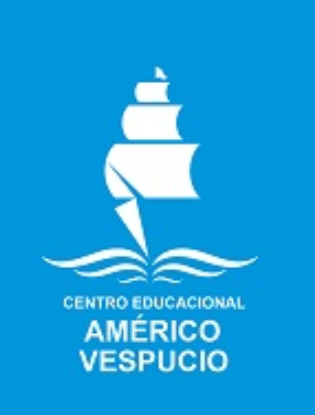 Esta semana trabajaremos en base a la letra H h.Actividad N°1: Identifica cada imagen y reconoce si comienza con:ha-he-hi-ho-hu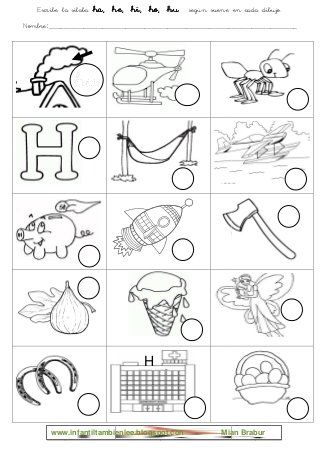 Actividad N°2 Remarca 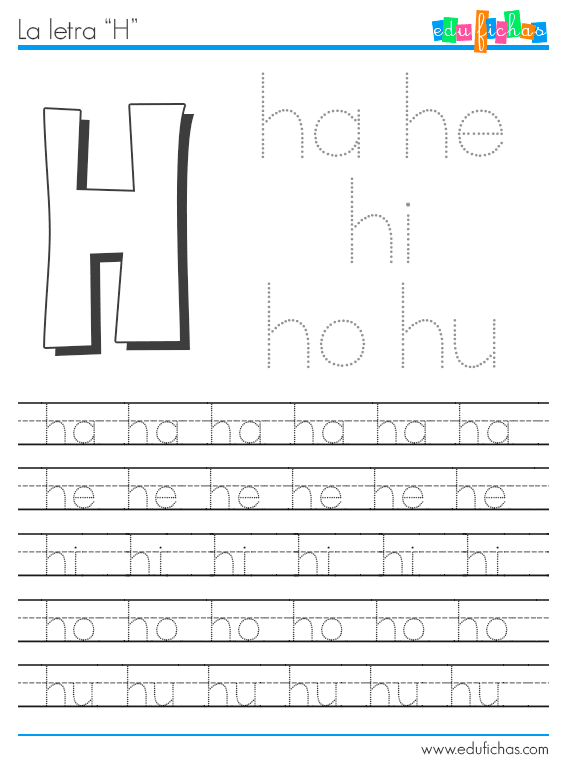 Actividad N°3 Guiándote por los modelos, escribe las siguientes palabras.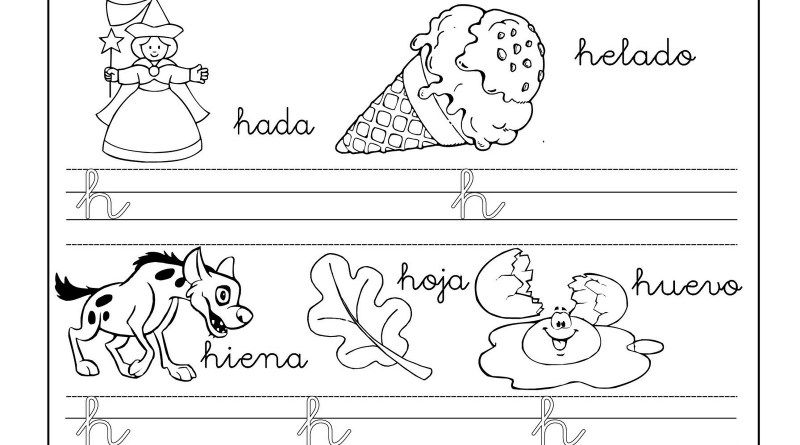 Actividad N°4 Recorta las palabras y pégalas en la imagen que corresponde.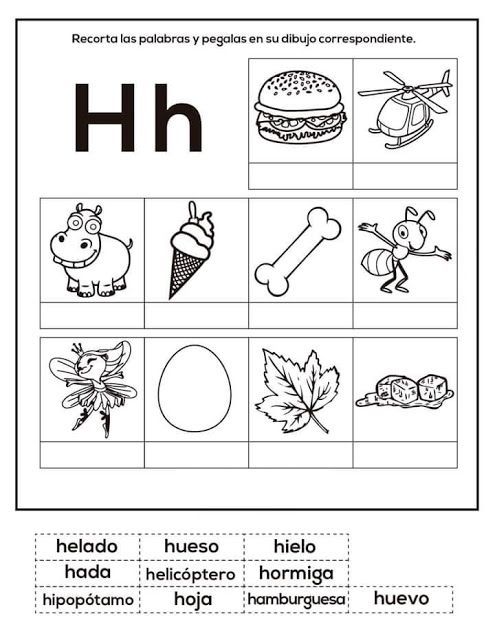 Actividad N°1 Completa cada columna contando de dos en dos.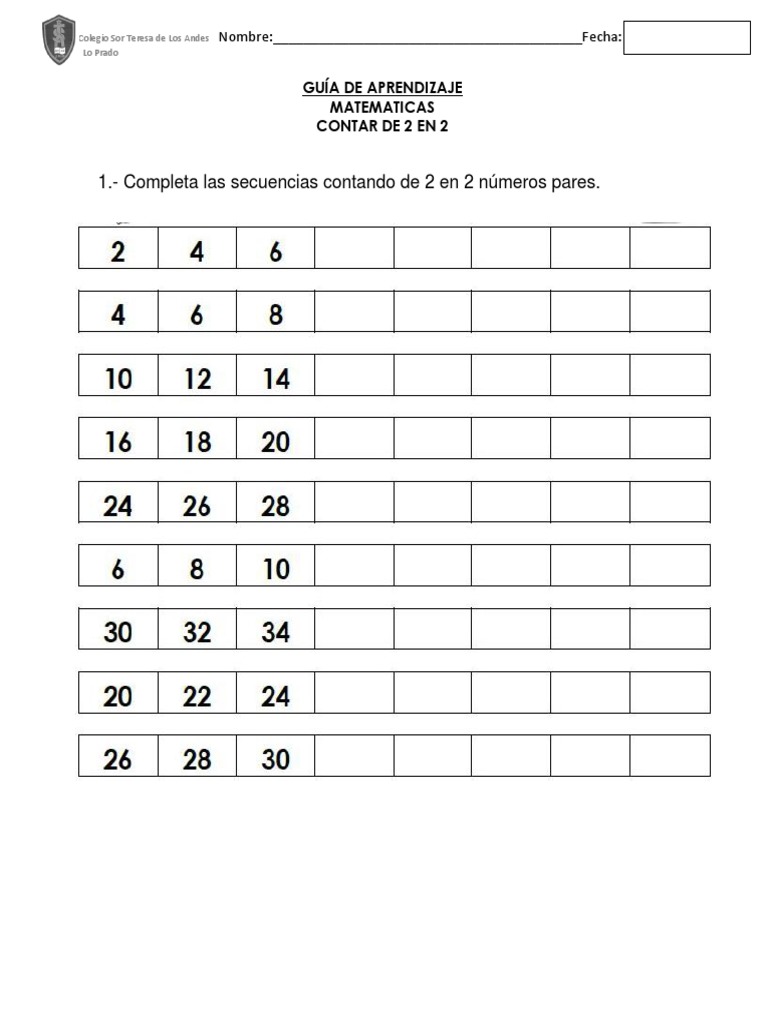 Actividad N°2 Cuenta de dos en dos iniciando en el 3.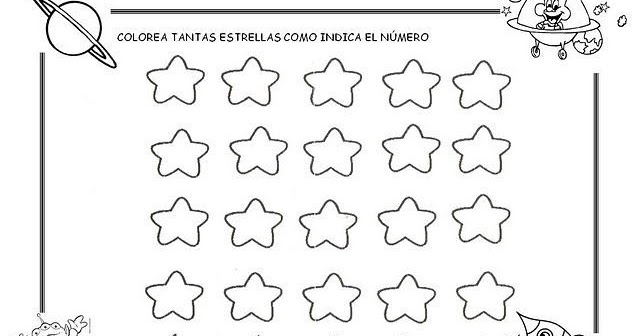 Lenguaje MATEMATICA